DOSSIER DE PRESSEJulie Bonnaud et Fabien Leplae« Plasmes »En résidence du 10 septembre au 19 octobre 2018Exposition du 19 octobre au 7 décembre 2018Du lundi au vendredi de 13h30 à 17h30 (fermé les jours fériés)Vernissage le vendredi 19 octobre à 18h30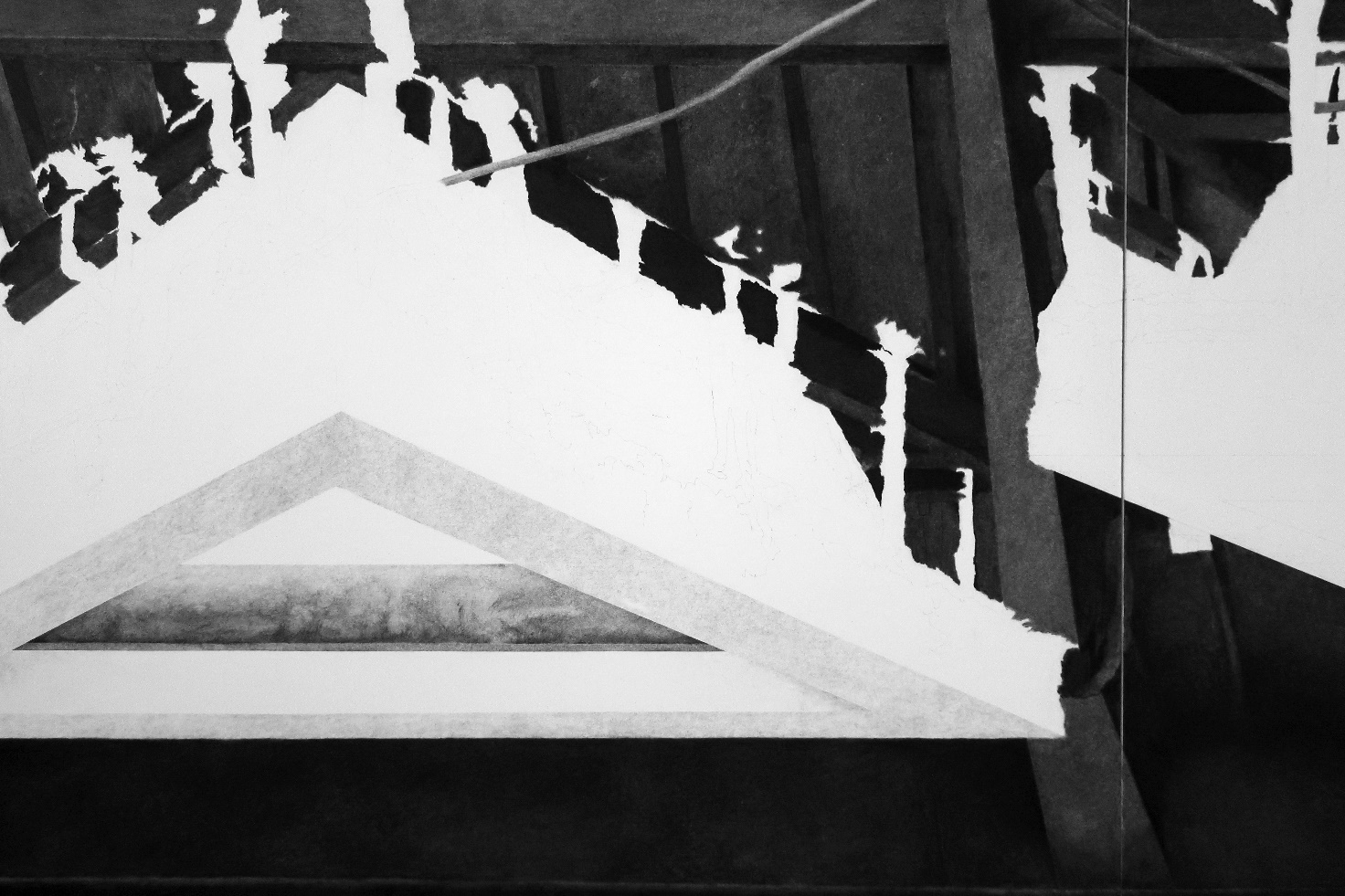 Julie Bonnaud et Fabien Leplae, détail dessin en cours, fusain, pierre noire et graphite, 2018Communiqué de presse Julie Bonnaud et Fabien Leplae travaillent ensemble depuis 2015 autour de préoccupations communes. Une pratique régulière de la peinture, du dessin, et l’édition. Outils centraux de la pratique du duo, trois traceurs Polargraphs (drawbots) et deux ordinateurs, qui leur permettent de naviguer entre ces trois champs sans ruptures.Au sein de dispositifs échafaudés par la trame de leurs dialogues, ils tissent en laborantins des conversations entre diverses sphères. La collection, comme répertoire de formes et de concepts, parc de sens et de couleurs; la stratification des étapes de travail, où le sujet peut devenir l’outil et l’outil le sujet; et encore la fiction, en tant que principe moteur et grille de lecture.«... Adventices est un dispositif de production de dessins et de peintures associant d’une part des techniques graphiques mixtes (fusain, graphite, aquarelles, acrylique et gouache) à des modes d’exécution mécaniques et manuels entremêlés d’autre part. (...) Une fabrique artisanale d’images développant des savoir-faire qui œuvrent en combinant les principes de métamorphose, de contre-emploi avec celui de biotope ou encore d’émergence. »Le terme adventice se réfère à un processus naturel ou domestique en botanique et en culture : un élément s’incruste et se développe dans un milieu où il n’est pas attendu ou pour lequel il n’est pas prédestiné. Les artistes usent de ce terme par métaphore, imbriquant le monde végétal, la culture, le jardin, avec l’atelier comme espaces d’action et de pensée parallèles, et greffant outils et usages numériques à la peinture et au dessin. Chaque œuvre est le rouage d’une vaste mécanique d’ensemble elle-même en gestation. Au même titre que le fusain, le graphite et la peinture, les intuitions, les mots et les références sont convoqués comme autant de matière à pétrir.Rendre visible des réels, depuis, vers et par le dessin. Visuels disponiblesBiographie Julie BONNAUD & Fabien LEPLAE1986 / 1984vivent et travaillent à Rennesjbflatelier.tumblr.combase.ddab.org/julie-bonnaud-fabien-leplaeEXPOSITIONS EN DUO2019 	(à venir) invités par Sans Titre, Chez Régine et Yves Périssé2018 	(à venir) Inventaire, Atelier 4, Ateliers Portes Ouvertes de la Ville de Rennes2018 	Plasmes, L’aparté, lieu d’art contemporain, Iffendic2018 	une étrange créature hybride, La Gâterie espace de création contemporaine, La Roche-sur-Yon2017 	Adventices, Phakt-Centre Culturel Colombier, Rennes2015 	La Révolte des Cafards, exposition personnelle, librairie Le Festin nu, BiarritzEXPOSITIONS COLLECTIVES2016 	TECHNAE, principes empruntés, Hôtel Pasteur, Rennes6ème Prix de la Jeune Création, l’Atelier Blanc, Moulin des Arts de Saint-RémyReading Room, exposition d’éditions par les Éditions de La Houle, Poppositions off-Fair, BruxellesParties, inauguration du Hub-Hug, 40mcube, Liffré2015 	Parties, collectif INIT, Galerie du 48, RennesLiving-Room, 35 rue de la Motte Baril, RennesDichotomies, dans le cadre du festival OODAAQ, Le Vivarium, RennesLe Kabinet du dessin, Galerie le Kabinet, Bruxelles2014 	Christmas Prints, Lendroit éditions, RennesLa Petite Collection, Galerie White Project, ParisGambiarra, Atelier-galerie, St Germain-sur-Ille2013 	Dépareillages, exposition d’éditions avec LEFTHAND Editions, Galerie La Couleuvre, ParisBonjour, Prieuré de Locmaria, Quimper2012 	Kreativstadt Weissensee, Kunst Halle Weissensee, Berlin2011 	Expozine, exposition d’éditions et sérigraphies, foire annuelle de la presse imprimée, MontréalEXPOSITION PERSONNELLE2013	Fabien Leplae, exposition personnelle, Recycl’Art, BruxellesRÉSIDENCES, BOURSES, AIDES2018 	Résidence de création, 6 semaines, L’aparté, lieu d’art contemporain, IffendicAide Individuelle à la Création, DRAC Bretagne2016 	Attribution d’un Atelier-logement par la ville de Rennes2016 	Résidence de création, 5 semaines, Atelier Haus Salzamt, Linz (Autriche)2015 	Bourse de production obtenue dans le cadre de La Dînée, La Collective, RennesPUBLICATIONS2017 	Adventices #IMG_4994 : Mise en mots, collaboration avec Camille Bondon, édité avec le soutien duPhakt Centre Culturel Colombier, livret plié et agrafé, impression laser N&B, 14,8 x 21 cm, 10 pages, 300 ex2016 	Analogies, carte postale, impression laser recto/verso, 10x15 cm, 100 ex2015 	Booky-Wookies, jeu de 4 cartes postales couleur, 20 exLiving-Room, poster, recto-verso couleur, plié, 30 exSalt&Paper 5 : Touche me(Object), édité par La Presse Purée, livret, 20 pages, 14,5 x 20 cm, sérigraphie, bichromie, 45 ex2014 	CanMyWeedDoTheJob, édité par Left-Hand Éditions, livret plié, 18 pages, 21 x 29,7 cm imp. laser sur papier couché, 100 exMCLCHL, impression laser sur papier invercot maine, 22 x 31 cm, 72 pages, 5 ex2013 	Cascade, élaborée avec Romain Bobichon pour la performance «Ecrire un roman», 16 pages, N&B, 21 x 29,7 cm, 30 ex2012 	Bagel&Beaupaysage, édité par La Maison&, poster réalisé avec Romain Bobichon, sérigraphie, bichromie, 20 exWORKSHOPS2018 	Workshop autour de la pratique de l’édition, ESBA Le Mans, 4 jours (invités par David Liaudet)2017 	Initiation aux pratiques ouvertes du dessin /Commissariat de l’exposition de fin d’année des élèves de l’école des Beaux-Arts de Saint-Brieuc, 4 jours (invités par Nicolas Aiello)2016 	Relier manipuler éditer, atelier d’initiation à l’édition avec les élèves de l’option arts plastiques, lycée Félix Le Dantec, Lannion, six interventionsFORMATION2013 		Master II professionnalisant « Édition d’Art », Saint-Étienne2009 et 2013 	DNSEP - Art, École Européenne Supérieure d’Art de Bretagne, Quimper (avec mention du jury)2007 et 2011 	Échanges universitaires Université du Québec à Montréal et Académie Royale des Beaux-Arts de BruxellesInformations pratiquesDATES A RETENIR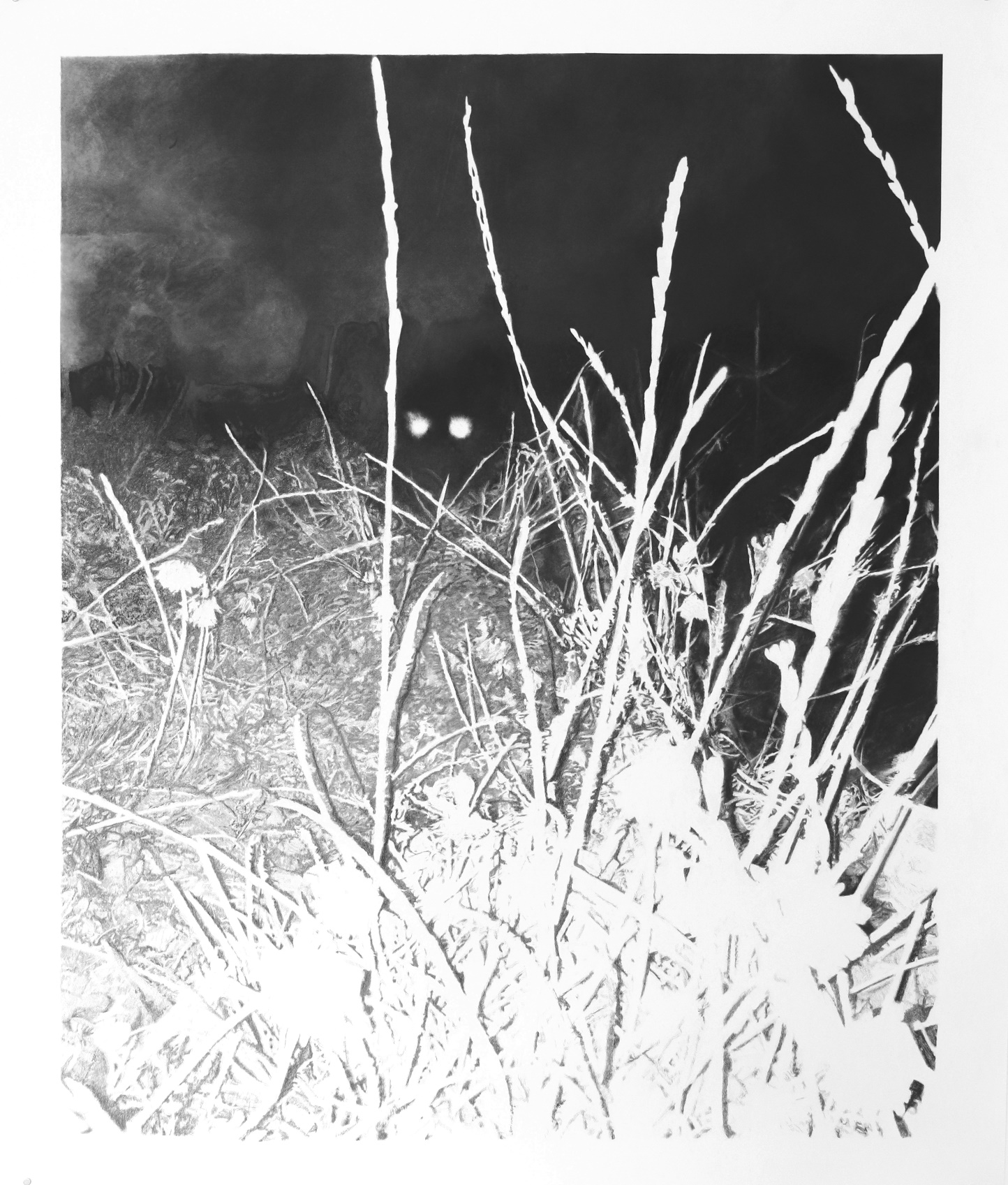 Julie Bonnaud et Fabien LeplaeWho goes there ?Sussex pheasant huntSoupe originelleFusain, pierre noire et mine graphite sur papier, 167 x 138,5 cm, 2018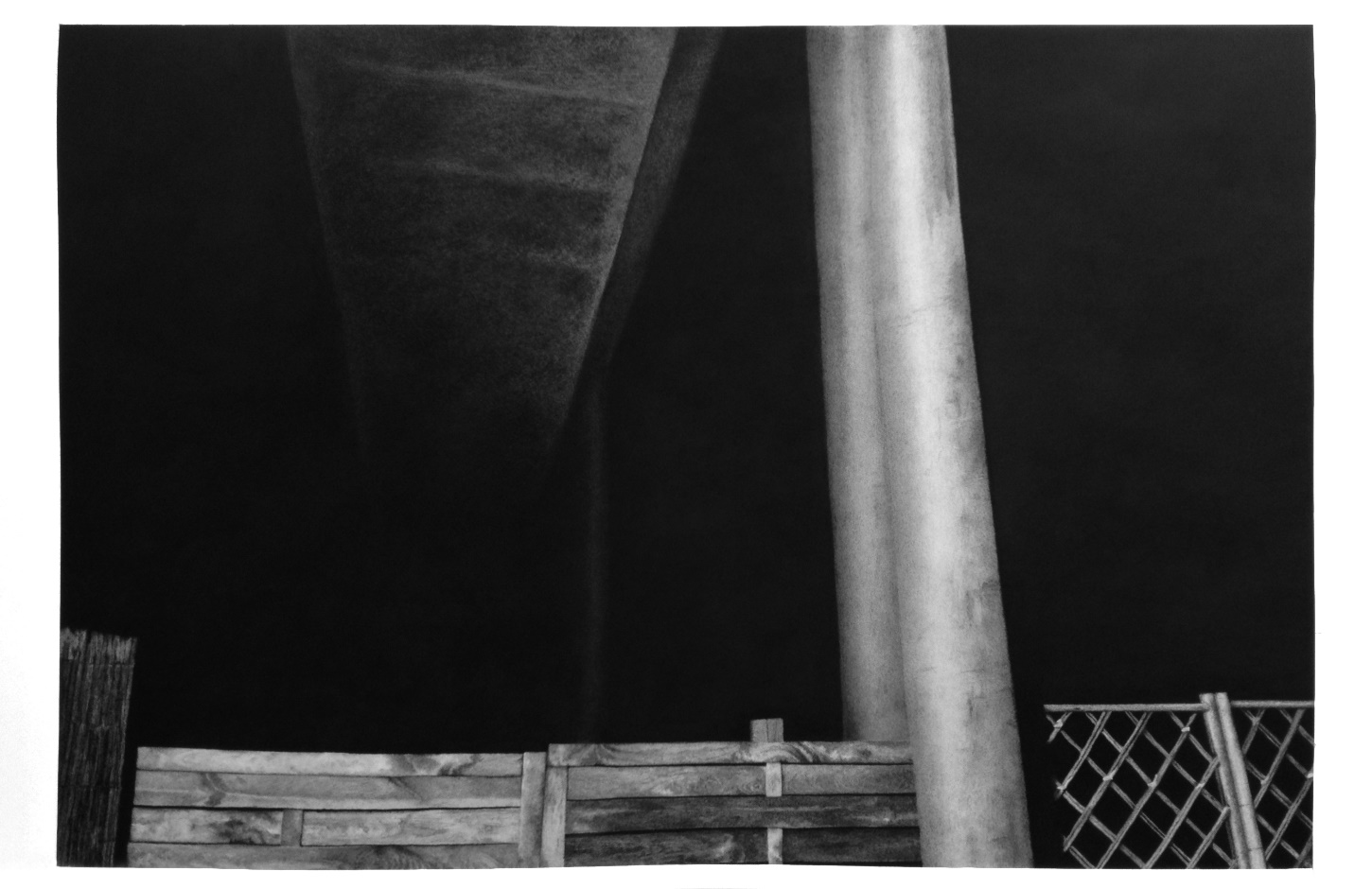 Julie Bonnaud et Fabien Leplae Beyond Ater mat In : la face perduefusain, pierre noire et mine graphite sur papier, 136 x 85,5 cm, 2018Mardi 9 octobreMardi 6 novembreJeudi 8 novembreVendredi  9 novembreDe 9h30 à 16hJulie Bonnaud et Fabien Leplae rencontrent 4 classes à la journée : découverte d’une machine à dessiner (9 octobre), présentation de l’exposition, atelier de pratique artistique.Mercredi 10 octobrede 15h à 17hDécouverte d’une machine à dessiner avec Julie Bonnaud et Fabien Leplae, et atelier jeune public Vendredi 19 octobreà 18h30Vernissage de l’exposition Julie Bonnaud et Fabien Leplae, PlasmesDu 19 octobre au 7 décembre du lundi au vendredi de 13h30 à 17h30 fermé les jours fériés) Exposition Julie Bonnaud et Fabien Leplae, PlasmesL’aparté, lieu d’art contemporainLac de Trémelin – 35750 IffendicT 02 99 09 77  29 – culture@montfortcommunaute.bzhhttp://www.laparte-lac.comContacts : Eloïse Krause (direction), Sophie Marrey (service des publics et communication), Cécile Delarue (régie et médiation)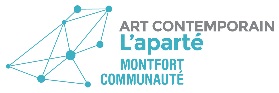 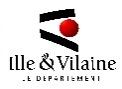 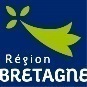 